EVALUACIÓN FORMATIVA LECTURA DOMICILIARIA SEMANA 20 Y 21: DESDE EL 10 AL 21 DE AGOSTO Docente responsableBárbara Pérez Cabezas   barbara.perez@colegio-republicaargentina.cl  Asignatura: Lenguaje y Comunicación                                      Curso:   6° Básico  Instrucciones: Queridas estudiantes: Esta semana, como las anteriores, las invitamos a participar de las clases online de Lenguaje y Comunicación. En cada clase realizaremos una retroalimentación y aclararemos dudas de la evaluación formativa desarrollada.Su asistencia es de vital importancia, para así recopilar información sobre sus aprendizajes.A continuación, y según lo explicado en las clases virtuales, corresponde la evaluación formativa de lectura domiciliaria. Para responder esta evaluación tú debes haber leído las páginas 70, 71, 72 Y 73 “Las dos serpientes de la tierra del sur” Leyenda Huilliche, Anónimo. Cualquier duda puedes enviarlas al correo señalado.Un fuerte abrazo.Antes de contestar esta guía de aprendizaje observa, la infografía así te darás cuenta de la importancia de desarrollar el gusto por la lectura.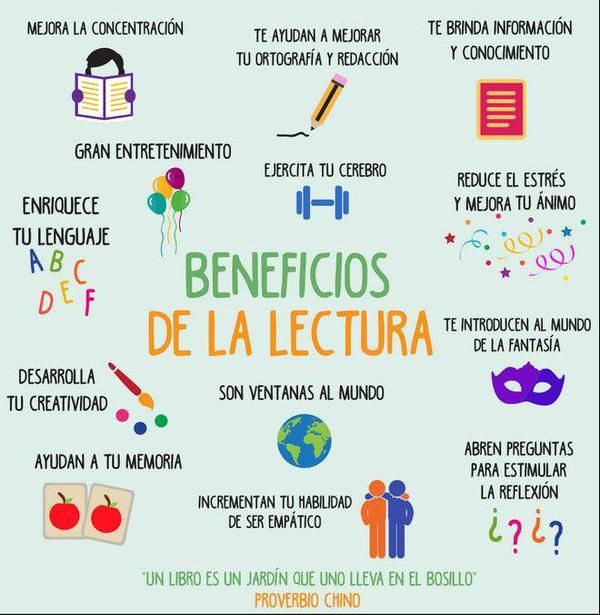 Selección Única: De acuerdo al texto leído, responde las siguientes preguntas seleccionando la respuesta correcta. Lee el siguiente texto y responde las preguntas, considerando ortografía, oraciones completas, letra clara, argumentando con coherencia y cohesión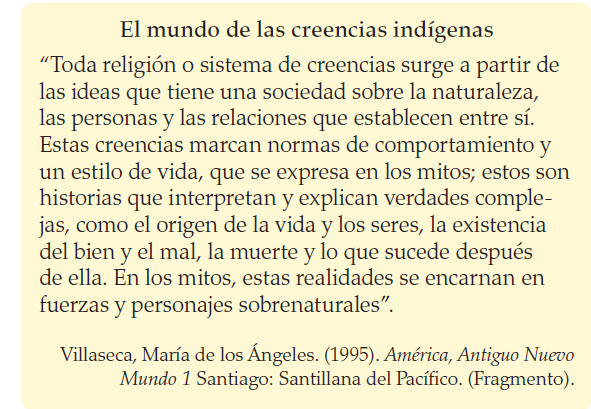 15. El texto anterior informa sobre las creencias religiosas del pueblo huilliche, ¿Estás de acuerdo con estas creencias ancestrales? ¿Por qué?  Fundamenta tu respuesta. ________________________________________________________________________________________________________________________________________________________________________________________________________________________________________________________________________________________________________________________________________________________________________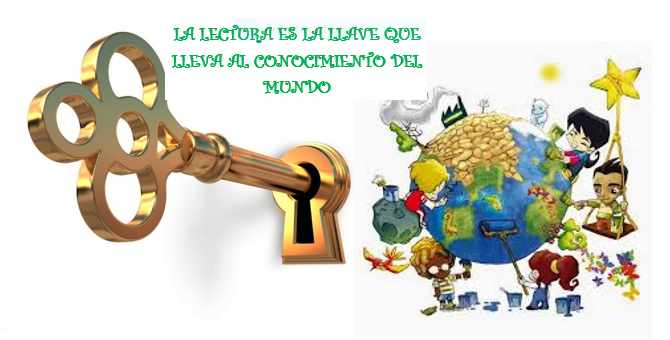 NOMBRE:OA 4: Analizar aspectos relevantes de las lecturas domiciliarias leídas para profundizar su comprensión: identificando las acciones principales del relato y explicando cómo influyen en el desarrollo de la historia, extrayendo información explícita e implícita, haciendo inferencias a partir de la información del texto y de sus experiencias y conocimientos, formulando una opinión sobre algún aspecto de la lectura, fundamentando su opinión con información del texto o sus conocimientos previos¿Cuál es la finalidad del texto “Las dos serpientes de la tierra del sur”?Explicar la forma en que las serpientes nacieron en el territorio.Explicar cómo se originó la geografía del sur de Chile.Explicar cómo se crearon los seres humanos y animales.Explicar la manera el origen de los Tsunamis a través de la furia de la serpiente¿Dónde dormía Cai Cai y cuáles eran sus características? La serpiente era buena y dormía en el fondo del mar en una profunda caverna.La serpiente era mala y dormía en las montañas más altas de la cordillera.La serpiente era mala y dormía en el fondo del mar en una profunda caverna.La serpiente era buena y dormía en las montañas más altas de la cordillera.¿Cuál de estas afirmaciones acerca de la historia es falsa?Tren-Tren provocó que los cerros aumentaran en altura.Cai-Cai deseaba incorporar la tierra a sus dominios. La serpiente Tren-Tren apareció porque fue convocada por los hombres.Cai-Cai despertó de su sueño porque fue convocada por los peces y mamíferos.4. ¿Por qué se originó el conflicto que llevó a las serpientes a batallar?Las dos serpientes eran enemigas naturales, siempre peleaban.Porque Cai-Cai quería castigar a los hombres desagradecidos.Porque los dioses estaban batallando los unos con los otros por el poder.Porque los seres humanos convocaron a cada una para defender sus intereses.5. ¿Qué características de la visión de mundo se pueden observar en el siguiente relato?“Al ver Tren-tren, serpiente diosa terrestre, que los habitantes y animales estaban desesperados y que los hombres la invocaron, y como por órdenes de su padre, ella era quien debía proveerles de sabiduría y protección; decidió ayudar a los seres humanos.”Que todas las serpientes tienen habilidades sobrenaturales. Que los dioses tienen la labor de eliminar a los seres humanos.Que los dioses pueden castigar a los seres humanos y discutir entre ellos.Que existe solo un dios.6. ¿Por qué Maitú se puso a llorar? a) Porque el Cacique tiró al agua a su venadito regalón, para que Cai Cai se alimentara. b) Porque el Cacique tiró al agua a su perrito regalón, para que Cai Cai se alimentara.c) Porque el Cacique tiró al agua a su gatito regalón, para que Cai Cai se alimentara.a) Porque el Cacique tiró al agua a su ratoncito regalón, para que Cai Cai se alimentara.7. ¿Cómo Cai Cai forma olas inmensas para inundar la tierra? a) Soplando muy fuerte. b) Moviendo su cabeza.c) Moviendo su cola.d) Nadando muy fuerte.8. ¿Qué les ocurría a los seres humanos cuando Cai Cai, los tocaba con su lengua? a) Se congelaban.b) Se morían.c) Tenían vita eterna.d) Se convertían en piedra.  9. Lee el siguiente fragmento y reemplaza la palabra destacada:Los hombres la llamaban con grandes clamores¡Tren Tren Salvanos de Cai Cai!a) Llantos. b) Gritos.c) Suspiros.d) Lamentos.10. Lee el siguiente fragmento y reemplaza la palabra destacada:“A Tren Tren nunca le habían gustado las lágrimas ni las quejumbres, pero si le encantaban las risas y la alegría.”AlegríasLamentaciones Tristezas. Llanto. 11. ¿Por qué motivo Tren Tren no se despertaba? a) Porque se había tragado una docena de guanacos.b) Porque se había tragado una docena de venados.c) Porque se había tragado una docena de ratones.d) Porque estaba invernando.  12. ¿Quién y cómo logró despertar a Tren Tren?a) Maitú con su llanto. b) Los pobladores con sus quejumbres. c) Rayén con su juego. d) Maitú con sus risas. 13. ¿Cuál de los siguientes hechos ocurrió primero en la lectura? a) La niña despertó a Tren Tren.b) Los Pueblerinos arrancaron hacía la cordillera.c) Cai Cai se molestó por no tener comida.d) Las dos serpientes lucharon. 14. Cuando Cai Cai se molestó, podemos inferir que los pueblerinos se sentían… a) Muy tristes.b) Muy asustados.c) Muy contentos.d) Muy felices.